Application for 16-19 Bursary Fund 	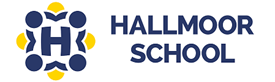 The 16-19 Bursary Funds are paid by the Education Funding Agency (EFA) to schools and colleges so that they may provide financial help to students whose access to or completion of education might be inhibited by financial consideration. If you wish to apply for the fund please complete the form below and return it with any required evidence to the finance office by Friday 22 September 2023Please complete either Part 1 or Part 2 depending on your circumstances.Part 1 Vulnerable Student Bursary*Only complete if you are in one of the following groups (please tick). You are entitled to £1200 per year for a full time course. Please provide appropriate evidence or discuss with Ms Blackburn.Part 2 Discretionary BursaryA bursary for books and other equipment required for studies is also available to students in the following three groups (please tick)We can not process your application unless suitable evidence is provided. Only original sources of evidence are acceptable by the school at the point of application. These will be returned to you.For full details of how funds will be allocated please refer to the 16-19 Bursary Policy on the school websiteName:Date of birth:Address:Young person in care Care leaverYoung person personally in receipt of income support (or Universal Credit)Disabled young person in receipt of both Employment  and Support Allowance (ESA) or Universal Credit and Disability Living or Personal Independence Payments (PIP) in their own nameStudent Tier A – Students who have successfully claimed Free School Meals for the current academic year (Evidence:  Local Authority letter/school transition data)Student Tier B – Students whose home Household income is less than £20,817 (Evidence: Working Tax Credit annual statement letter from HMRC)Student Tier C - Students whose home Household income is less than £25,520 (Evidence: Working Tax Credit annual statement letter from HMRC)Student Signature:Parent/Carer Signature: